Essex Way Surgery!July 2016We had some great comments in this month’s Friends and Family feedback – below are some of your comments. 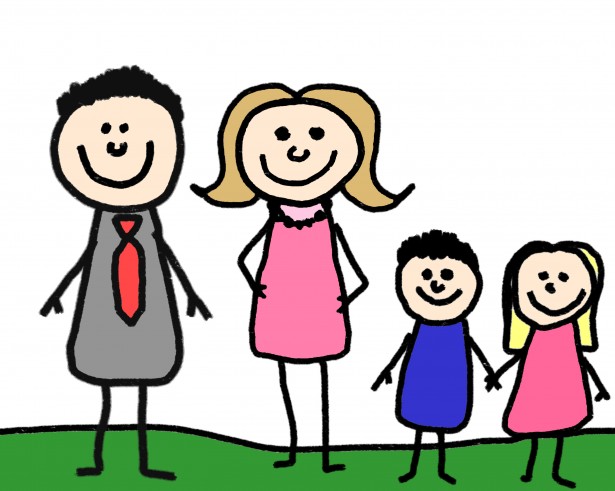 Positive comments:Very pleased with the care received. Positive comments regarding appointments, thoughtful and helpful staff including Doctors and Nurses.Negative comments:Unhappy seeing locums would like to see permanent GPWhat we are doing:Listening to your comments, and trying to recruit more permanent GP’s